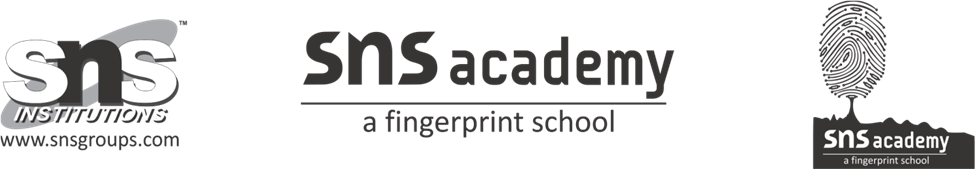 Term-I Examination                                          Computer Science(Code083)        Class: XI                                                                                                          Date:        Time:3hrs                                                                                                        Marks:70        General Instructions:        1.This question paper contains two parts A and B.Each part is Compulsory.        2.Both Part A and Part B have choices.        3.Part-A has 2 sections:a.Section-I is short answer questions,to be answered in one word or one line.b.Section-II has two case studies questions.Each case study has 4 case-based sub-parts.An examinee is to attempt any 4 out of the 5 subparts.        4.Part-B is Descriptive paper        5.Part-B has three sections	a.Section-I is short answer question of 2 marks each in which two question have internal options.        b.Section-II is long answer questions of 3 marks each in which two questions have internal options.c.Section-III is very long answer questions of 5 marks each in which one question has internal option.Part-ASection-I          This section consists of 21 Questions (1 to 21). Attempt any 15 questions from this section.          Choose the best possible option.1.A               1.Computer takes ______________,_______________ it and gives _______________.         1a.process,input,output                                                        b.input,output,process c.input,process,output                                                        d.None of above      2.The ICs are made up of _____________ materials.                                                                  1a.Conductor           b.Insulator                      c.Resistor                   d.Semiconductor 3.To calculate perform calculation and store data computer user ………. number system.    1a.Decimal                 b. Hexadecimal               c. Octal                       d. Binary 4. The largest unit of storage is…………….                                                                                   1a.GB                         b. KB                                c. MB                           d. TB 5.The Arithmetic Logic Unit performs which arithmetical operation?                                       1a.(+ , – , * , / )           b. ( True. False )              c. ( <, >, =,> =,<>)       d. All of these 6.………….. is approximately one billion bytes.                                                                           1a.Kilobyte               b. Bit                                 c.Gigabyte                  d. Megabyte          7.How many bits are represented in one byte?                                                                            1a. 8                          b. 16                                 c. 64                             d. 256          8.DE Morgan’s law states that                                                                                                       1a. (AB)’ = A’ + B’    b. (A + B)’ = A’ * B          c. A’ + B’ = A’B’           d.(AB)’ = A’ + B          9. A __________ gate gives the output as 1 only if all the inputs signals are 1.		  1a. AND                    b. OR                               c. EXOR                       d. NOR         10.One kilobyte makes from …………..                                                                                         1a. 612                     b.1024                              c. 2048                         d.409611.The symbol + in Boolean is also known as the ____________ operator.                             1a.AND                    b. OR                               c. EXOR                       d. NOR         12.How many digits are there in binary number system?					          	  1a. One                    b. Two                             c. Three                       d.Four13.The base of hexadecimal number system is                                                                            1a.6                         b. 8                                   c. 16                            d. 1014.…….. shows off’ state of current in binary code.                                                                   1a. 1                      b. 0                                   c. 3                             d. 215.Personal computers use no. of chips mounted on a main circuit board. The main board is known as-a.Chip                b. Motherboard               c. Masterboard          d .Fastboard16.Group of eight bits 10010110 or 01100101 is called ……………….a.Nibble            b.Byte                               c. Bit                           d. Robote17.Which of the following are the sub units that make the CPU?a.ALU               b. Control Unit                 c. Both a & b              d. None of these18.What is logic gate ?a.A software    b. A type of circuit	   c. A special Cd          d. A computer game19.What is an algorithm?a. A set of steps to solve a problem                  b.Software that analyses data c.A hardware device that stores data                d.All of these20.What is decomposition?a.Breaking code down once it has been runb.Breaking a problem down into smaller,more manageable sectionsc.Breaking a problem into subroutinesd.Breaking big data into small data21.Which of the following activities is algorithmic in nature?a.Assemble a bicycle				  b.Describe a bicyclec.Label the parts of a bicycle                            d.Explain how a bicycle works.22.Octal to Hexadecimal Conversion:a.(115) base of 8=1*8 base of 2 +1*____ base of 1+ 5*8 base of____=________ + 8 + _____=(_______)base of 1023.Fill in the blanks in DeMorgan’s First Theorem(X+Y)+(X’Y’)=1(X+Y)+X’Y’=((X+Y)+_____).((X+____)+Y’)                  =(X+____+Y).(X+Y+Y’)                  =(1+Y).(____+1)                   =________                   =124.What functions are performed by the control unit? Can we call it the control centre of computer system?Why?25.What are ASCII and ISCII?Why are these used?26.How is UTF-8 encoding scheme different from UTF-32 encoding scheme?27.What are some number systems used by computers?28.State and verify using truth table:  (i) X.X’=0  (ii)X+1=129.How are software libraries useful? Name some software libraries of python?30.Find the complement of Boolean expression:A’+(B’+C).31.State and verify Absorption law in Boolean Algebra.(i) X+XY=X                                        (II)X(X+Y)=X32.How do you obtain a dual of a Boolean expression?33.What is testing and debugging?Discuss two common tools for developing an algorithm?34.What are RAM and ROM?How are they alike?How are they different?What are EEROM,PROM and EPROM?35.Define each of the following:a.byte                          b.gigabyte                        c.Kilobyte36.Express the following decimal numbers into hexadecimal numbers.a.548          b.5837.Give examples for each of system software and application software.Explain the function of each type?38.Find the complement of expression(x’+y’)(xy’z+x’z’).39.Draw a flow chart to find the sum of first 50 natural numbers. Draw a flow chart to calculate the factorial of a number(N).Write down the boolean expression for output Y of a system shown in figure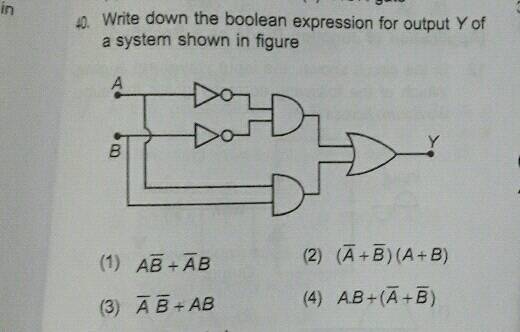 a.AB’+A’B                    b.(A’+B’)(A+B)           c.A’B’+AB                    d.A.B+(A’+B’)Do the following conversions from decimal number to other number systems.a.(54) base of 10= (?) base of 2                           b.(76) base of 10=(?) base of 8c.(789) base of 10=(?) base of 16                         d.(108) base of 10=(?) base of 16 e.(120) base of 10=(?) base of 2Discuss briefly about Mobile System Organization?